Муниципальное казенное дошкольное образовательное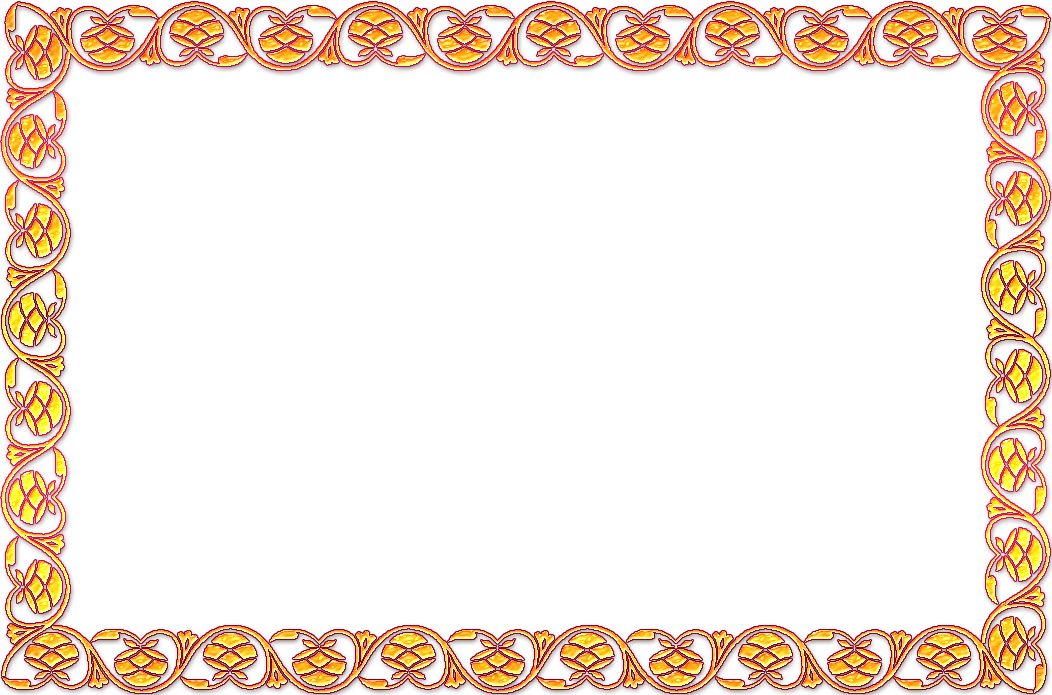 учреждение – детский сад комбинированного вида №3Барабинского района Новосибирской области Проект по патриотическому воспитанию «Масленица масляная!»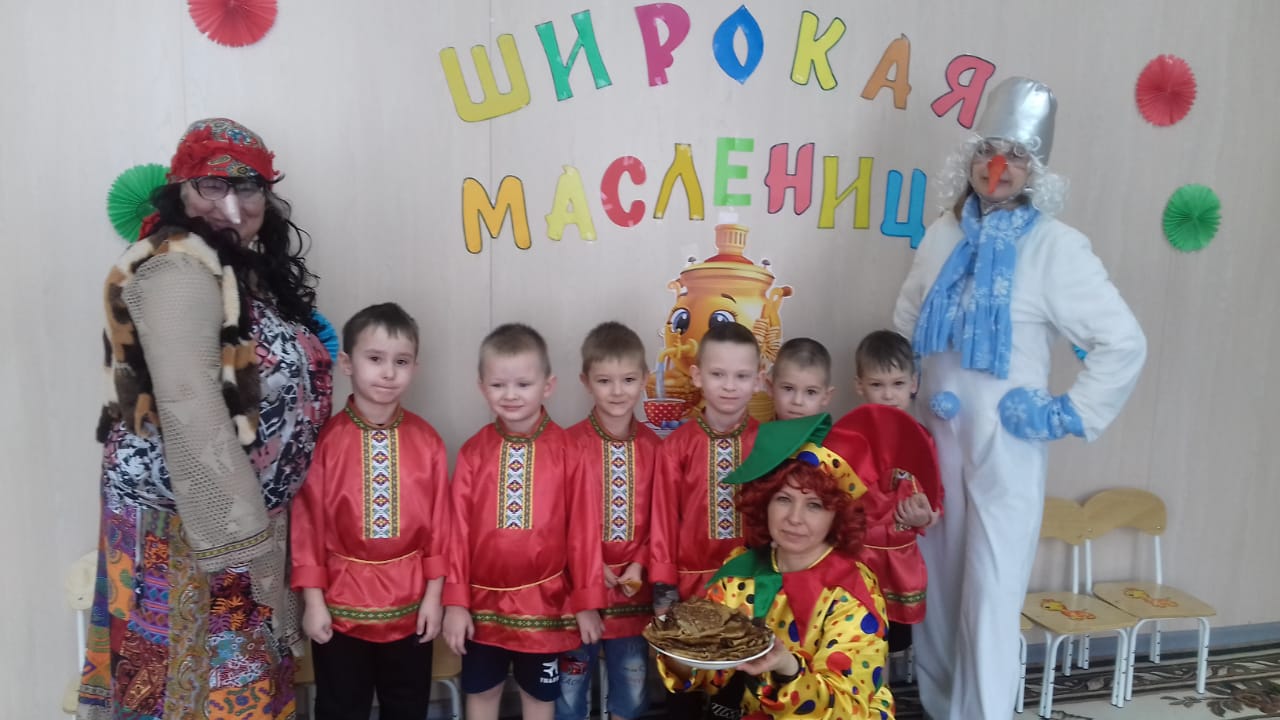 Реализовали воспитатели высшей квалификационной категории:   Ченцова Татьяна АлександровнаПроблема, на решение которой направлен проект отсутствие интереса у дошкольников и их родителей к изучению культурных традиций своего народа, недостаточное владение языковыми и образными средствами фольклора.Актуальность проекта обусловлена большой значимостью воспитания духовно-нравственных чувств у дошкольников в современном обществе. Приобщение детей к народной культуре является средством формирования у них патриотических чувств и развития духовности. Во все времена у всех народов основной целью воспитания являлась забота о сохранении, укреплении и развитии народных обычаев и традиций, забота о передаче житейского, духовного, педагогического опыта, накопленного предшествующими поколениями. Национальная культура становится для ребёнка первым шагом в освоении богатств народной культуры, общечеловеческих ценностей, формировании собственной личностной культуры. Имея богатейшие народные традиции в проведении календарных праздников, в которых переплетаются народные и православные корни, мы зачастую отмахиваемся от этих традиций, и этим лишаем наших детей возможности прикоснуться к духовно-нравственным основам, к прекрасным образцам устного и музыкального народного творчества. Наши дети не видят примера от своих родителей, не знакомы с обычаями русского народа. Масленица-один из самых любимых народных праздников, происходящих в конце зимы, всегда отмечался ярко, шумно и весело, с блинами, ярмарками и скоморохами. Поэтому этот праздник  всегда оставляет самые светлые впечатления, прививает интерес к историческому прошлому страны, и наш долг - успеть сохранить все ценное и достойное будущего из народной культуры, его материального и духовного наследия. Исходя из сказанного, мы приняли решение реализовать в группе проект «Масленица масляная» Цель которого – создание условий для приобщение детей к культуре русского народа, через знакомство с традицией проведения народного праздника- Масленица.
Задачи— знакомить детей с русскими народными традициями;— расширять представления о Масленице как об одном из русских народных праздников;— активизировать речь детей в процессе ознакомления с народными песнями, закличками, пословицами и поговорками;— актуализировать представления детей о названиях и назначении предметов быта в старинной русской избе;— ориентировать родителей воспитанников на приобщение детей к русской культуре в семье.-  формировать навыки творческого взаимодействия детей, родителей и педагогов.Ожидаемый результат1. Дети имеют первичные представления о  традициях проведения народного праздника Масленица, о народных играх, обрядах;
2. Повышен уровень  умений детей в художественном творчестве,  умеют изготавливать кукол-веснянок (кукол - оберегов)
3. Имеют представление о  различных  жанрах устного народного творчества, знают заклички, пословицы, стихи, песни, хороводы о празднике Масленица.4. Создана методическая копилка по теме проекта.5.Установлены социально-коммуникативные контакты между детьми, родителями и воспитателями.6. Родители ориентированы на приобщение детей к русской культуре в семьеПрактическая значимостьДанный проект рассчитан на полноценное погружение детей в атмосферу подготовки и проведения празднования Масленичной недели. Соприкосновение с древнерусскими традициями способствует формированию более глубоких и эмоционально насыщенных представлений детей о традиционной русской культуре, способствует более занимательному и продуктивному знакомству с историей и традициями русского народа.  Процесс ознакомления с народными ценностями, традициями происходит через совместную деятельность педагогов с дошкольниками, их родителями, с социальными партнерами (Барабнский краеведческий музей).Состав проектной группы:Воспитатели.Дети средней группы.Сотрудники Барабинского краеведческого музея.Родители.Место проведения: МКДОУ №3 группа среднего возраста «Солнышко» Продолжительность  проекта:  краткосрочный.Сроки реализации: 05марта 2021 – 15 марта 2021.Тип проекта: информационно - познавательный, творческий.Вид проекта: групповой. Основополагающие принципы реализации проекта   принцип учета возрастных особенностей дошкольников;принцип опоры на интересы ребенка;принцип осуществления взаимодействия воспитателя с детьми при руководящей роли взрослого;принцип наглядности;принцип системности;принцип последовательности;принцип сотрудничества и взаимоуважения,интеграционный принцип.Продукт проектной деятельности:Оформление выставки рисунков «Масленица масляная».Оформление фото-газеты «Блинный пир на весь мир».Изготовление кукол-веснянок (оберегов).Праздник «Масленица широкая»Этапы проекта:1.Подготовительный этап (информационно-накопительный) :• Разработка содержания проекта, составление плана работы;• Подбор информационного материала  для реализации проектных мероприятий  (народные игры - забавы, частушки, иллюстрации, художественная литература, аудиозаписи с русскими народными песнями);•Подготовка методического материала ( конспекты НОД, игр, совместной деятельности, т.д.)• Подбор материалов для продуктивной деятельности; •Анкетирование родителей «Народные праздники дома» .Согласование с сотрудниками Барабинского краеведческого музея об участии в реализации проекта2 этап – основной (практический)Внедрение в воспитательно-образовательный процесс эффективных методов и приёмов по расширению знаний дошкольников о русских традициях;продуктивная деятельность детей;взаимодействие с родителями и специалистами Барабинского краеведческого музея.3 этап – заключительныйВыставка продуктов детского творчества.Фото-газета «Блинный пир на весь мир».Праздник «Масленица широкая».Публикация проектной деятельности в СМИ.Мотивация деятельности по реализации проектаВ ходе беседы о русских народных праздниках дети сообщили, что на Масленицу пекут блины и сжигают соломенную куклу. Начав рассуждать по этой теме, ребята задали вопрос: «А почему у праздника такое «съедобное» название — Масленица, как его празднуют?». При объяснении детям происхождения названия праздника появилось и много других вопросов, ребята высказали свое предположение, как им можно получить ответы и кто-же может в этом помочь. Учитывая заинтересованность детей и значение социально-личностного развития детей, было принято решение расширить представления детей об этом празднике как об одной из составляющих общей культуры русского народа. Знание истории своего народа, родной культуры, участие в народных праздниках духовно обогащают ребенка, воспитывают гордость за свой народ и страну, чувство патриотизма.Тематическое планированиеПонедельник «Встреча»Цель: познакомить с традициями народного праздника. Беседа о традициях и обрядах праздника. Просмотр Электронной презентации «О праздниках, традициях русского народа». Рассмотрение произведения Кустодиева «Масленица».Вторник «Заигрыш»Цель: Дать представление детям о русских народных играх-забавах. Рисование «Русский народный костюм». Работа над заучиванием закличек, попевок к празднику, разучиванеи хороводных игр.Среда  «Лакомка»Цель: Познакомить детей с обрядовой кухней.Четверг «Разгуляй четверток»Цель: Дать представление о русской тройкеПятница «Тёщины вечёрки»Цель: Приобщать к истокам народных традиций. План работы по реализации проекта «Масленица масляная»Обобщение                                                                                                                  Входе реализации проекта было проведено приобщение детей к традиции проведения народного праздника – Масленицы через сопереживание и непосредственное участие их в общем действии,  при создании атмосферы радости дети приобщились к традиционному народному празднику, повысился  познавательный интерес к родной истории, народным и традиция и обрядам, проведена работа по привлечению родителей к общему празднику. Расширился кругозор детей, их речь обогатилась новыми словами, связная речь стала развернутой, по средствам заучивания стихов, закличек и песен развивалась память, речевые навыки. РезультативностьДетиДети познакомились с традициями, обычаями, народными играми связанными с празднованием «Масленицы».Повысился уровень  умений детей в художественном творчестве: имеют представление  о куклах – оберегах, умеют изготавливать кукол-веснянок. Владеют знанием масленичной кухни.Познакомились с предметами быта старинной русской избы.Речь детей обогатилась новыми словами, по средствам заучивания стихов, закличек и песен, развивалась память, речевые навыки.Знают заклички, пословицы, стихи, песни, хороводы о празднике Масленица.РодителиОриентированы на приобщение детей к русской культуре в семье.Проявили творческую инициативу при оформления выставки. Что мы знаемЧто мы хотим узнатьКак мы это сделаемРезультатМасленица –это блины, соломенная кукла, которую сжигаютКак именно нужно праздновать «Масленицу», в какие игры игратьСпросим у мамы с папой.Через просмотр фотографий, презентаций, картинок о «Масленице»Через проведение дружеских бесед, ситуативных разговоров по данной теме.Посредствам  художественного творчества (Лепка, рисование, аппликация).Через художественное слово: сказки, потешки, заклички.Через экскурсию в музей.Выставка продуктивной деятельности детейРассказывание стихотворений о «Масленице»Название дней неделиДень неделиСовместная деятельность с детьмиЦельПервый день Масленицы«Встреча»1.Беседа «Что за праздник Масленица?- чтение стихотворения «Масленица»- презентация «Масленица идет».2.Рассказ о праздновании первого дня:Знакомство с поговорками про масленицу, заучивание стихотворения «Масленица»;3.Продуктивная деятельность:- изготовление вместе с детьми кукол - веснянок.Презентация «Обрядовые куклы-обереги»- Познакомить детей с русским народным праздником – Масленицей, традициями, обычаями, самобытной культурой. - Дать представление о значении каждого дня Масленицы.- Пробудить интерес и приобщить детей к российской культуре.- Знакомство с техникой изготовления кукол из лоскутов ткани.— Развивать свободное общение, и взаимодействие детей со сверстниками и взрослыми.— Воспитывать уважительное отношение к народным традициям Руси.— Вызвать эмоциональный отклик и положительные эмоции в процессах: чтения стихотворений, прослушивание песен и рассматривания слайдов на тему Масленица.- Пополнять и активизировать словарный запас детей словами «зять», «тёща», «трапеза», «символ», «седмица». Учить детей использовать в речи пословицы и заклички.Второй день Масленицы«Заигрыш»1.Рассказ о праздновании второго дня.2. Подвижные народные игры вовремя НОД по физической культуре «Блины», «Ледышка», «Масленичные ворота».3. .Разучивание масленичных закличек, песни «Веснянка»4.Рисование «Масленица масляная» (организация выставки рисунков»- Продолжать знакомить детей с русским народным календарным празднеством Масленицей, посвящённым концу зимы.- Повышение познавательной и игровой активности- Развитие воображения и фантазии, через продуктивную творческую деятельность; совершенствование навыков группового взаимодействияТретий день масленицы«Лакомка»1.Рассказ о праздновании дня «Лакомка»,2. Разучивание подвижных и хороводных игр: ««Поймай валенок».»3. Беседа «Кухня на Руси. Угощения на масленицу»4. Экскурсия в музей и вручение сотрудникам куклы-веснянки:-рассказывание стихов и закличек о весне; - презентация «Русской избы» и рассказ о русском быте и обычаях - разучивание и проведение хороводных игр организованных экскурсоводом Синяткиной Л.Н. «Галя по садочку ходила», «Смотай клубочек», - Формировать представления об одежде и быте русского народа, воспитывать интерес к историческому прошлому своего народа, через посещение русской избы в музее.- Формирование представлений об особенностях народного праздника "Масленица"; о характере народных игр. - Познакомить детей с русскими традициями гостеприимства, с блюдами русской кухни, историей появления блинов.- Знакомство со значением и символикой блинов.Четвертый день масленицы«Разгуляй масленицы»1.Рассказ о праздновании дня «Разгуляй».2. Беседа «Вот мчится тройка удалая». 3.Закрепление разученных ранее подвижных игр «Снежки» «Галя по садочку ходила», «Карусели»; «Петушиный бой».4.Пение песен, чтение стихов, закличек, заучивание пословиц и поговорок.5. Презентация «Русский национальный костюм»- д/ и «Наряди куклу»- Дать представление о русской тройке.- Вызвать эмоциональное сопереживание и участие в игре-действии, приобщить всех участников к традиции проведения народного праздника Масленицы.
-Познакомить с историей русского костюма; обогащать лексику словами, обозначающими названия одежды и головных уборов.-Разучивание народных подвижных игр и обрядовых песен. Воспитание уважительного отношения к народным традициям.Пятый день«Проводы масленицы»1. Рассказ о проводах масленицы, прощеном воскресении. Беседа «Масленица гуляет, всех на праздник созывает»2.Рассматривание игрушек народных мастеров, раскрашивание русской матрешки.3.Итоговое развлечение «Масленица широкая» 4.Оформление фотовыставки «Блинный пир на весь мр»Вечер загадок «Прощай Масленица!» -Создать радостную атмосферу праздника.-Пробудить интерес и приобщить детей к российской культуре. Воспитание уважительного отношения к народным традициям.- Развивать воображение, память, быстроту мышления, умение разгадывать загадки.Взаимодействие с родителямиВзаимодействие с родителямиВзаимодействие с родителямиНа протяжении всего проекта, активно велась работа с родителями:-Подготовка наглядной информации о традициях русской культуры.-Помощь в изготовлении кукол-веснянок. (Предоставление лоскутов ткани).-Рисование совместно с детьми для выставки рисунков «Масляница масляная».-Повторение с детьми в домашних условиях стихов, закличек, поговорок о масленице.-Подготовка к фотоотчету «Блинный пир на весь мир».-Помощь при сопровождении в Барабинский краеведческий музей»На протяжении всего проекта, активно велась работа с родителями:-Подготовка наглядной информации о традициях русской культуры.-Помощь в изготовлении кукол-веснянок. (Предоставление лоскутов ткани).-Рисование совместно с детьми для выставки рисунков «Масляница масляная».-Повторение с детьми в домашних условиях стихов, закличек, поговорок о масленице.-Подготовка к фотоотчету «Блинный пир на весь мир».-Помощь при сопровождении в Барабинский краеведческий музей»На протяжении всего проекта, активно велась работа с родителями:-Подготовка наглядной информации о традициях русской культуры.-Помощь в изготовлении кукол-веснянок. (Предоставление лоскутов ткани).-Рисование совместно с детьми для выставки рисунков «Масляница масляная».-Повторение с детьми в домашних условиях стихов, закличек, поговорок о масленице.-Подготовка к фотоотчету «Блинный пир на весь мир».-Помощь при сопровождении в Барабинский краеведческий музей»